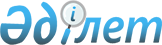 О проекте Закона Республики Казахстан "О внесении дополнения в Закон Республики Казахстан от 17 апреля 1995 года "О лицензировании" по государственному регулированию производства и оборота отдельных видов нефтепродуктов"Постановление Правительства Республики Казахстан от 11 июля 2002 года N 759

      Правительство Республики Казахстан постановляет: 

      Внести на рассмотрение Мажилиса Парламента Республики Казахстан проект Закона Республики Казахстан "О внесении дополнения в Закон Республики Казахстан от 17 апреля 1995 года Z952200_ "О лицензировании" по государственному регулированию производства и оборота отдельных видов нефтепродуктов". 

 

     Премьер-Министр  Республики Казахстан   

                                                            Проект                         Закона Республики Казахстан 



 

                 О внесении дополнения в Закон Республики Казахстан        от 17 апреля 1995 года "О лицензировании" по государственному            регулированию производства и оборота отдельных видов                               нефтепродуктов              Внести следующее дополнение в Закон Республики Казахстан от 17 апреля 1995 года  Z952200_

   "О лицензировании" (Ведомости Верховного Совета Республики Казахстан, 1995 г., N 3-4, ст. 37; N 12, ст. 88; N 14, ст. 93; N 15-16, ст. 109; N 24, ст. 162; Ведомости Парламента Республики Казахстан, 1996 г., N 8-9, ст. 236; 1997 г., N 1-2, ст. 8; N 7, ст. 80; N 11, ст. 144, ст. 149; N 12, ст. 184; N 13-14, ст. 195, ст. 205; N 22, ст. 333; 1998 г., N 14, ст. 201; N 16, ст. 219; N 17-18, ст. 222, ст. 224, ст. 225; N 23, ст. 416; N 24, ст. 452; 1999 г., N 20, ст. 721, ст. 727; N 21, ст. 787; N 22, ст. 791; N 23, ст. 931; N 24, ст. 1066; 2000 г., N 10, ст. 248; N 22, ст. 408; 2001 г., N 1, ст. 7; N 8, ст. 52; N 8, ст. 55; N 13-14, ст. 173; N 13-14, ст. 176; N 23, ст. 321; N 24, ст. 338):     пункт 1 статьи 9 дополнить подпунктом 12-1) следующего содержания:     "12-1) производство нефтепродуктов;".     Президент      Республики Казахстан     (Специалисты: Мартина Н.А.,                   Умбетова А.М.)
					© 2012. РГП на ПХВ «Институт законодательства и правовой информации Республики Казахстан» Министерства юстиции Республики Казахстан
				